Writing adverbial sentencesDescribe this scene from the first moon-landing in 1969.  Use fronted adverbial sentences to write detailed sentences – remember the commas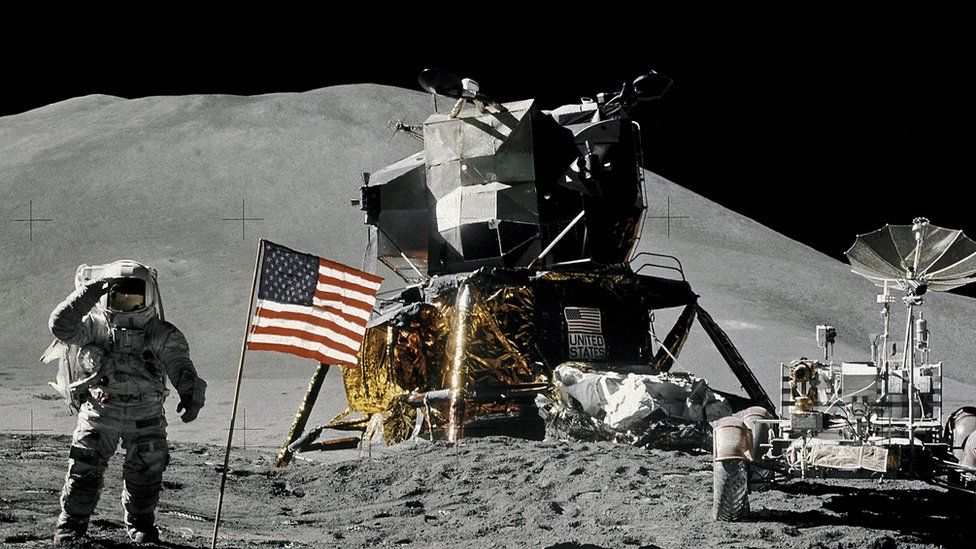 